Załącznikdo uchwały nr XXX/212/2017Rady Gminy Drawskoz dnia 22.02.2017 r.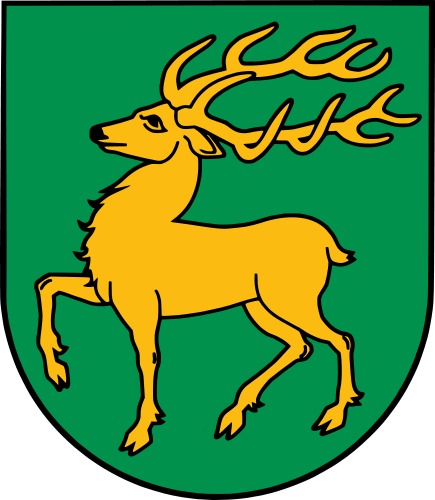 SOŁECKA STRATEGIA ROZWOJUWSI CHEŁST W GMINIE DRAWSKONa lata 2017 - 2022Dokument sporządzony przez przedstawicieli Grupy Odnowy Wsi :Agnieszka GłogowiecTeresa KubiśEwelina MichałowskaAneta HelwichWiesław Terkaz udziałem moderatora/moderatorów (imię i nazwisko):Marek RomaniecPaweł MichalskiSPIS TREŚCI1. WPROWADZENIE2. KARTA DIAGNOZY3. ANALIZA ZASOBÓW4. ANALIZA SWOT5. ANALIZA POTENCJAŁU6. WIZJA WSI7. PROGRAM DŁUGOTERMINOWY8. PROGRAM KRÓTKOTERMINOWY„ My pomysły piękne mamy i projekty wygrywamy.”„W Chełście ludzie się starają i strategię układają.”„ Chełst granicą z dawna słynie, jest wyjątkiem w Naszej Gminie.”„ Nie patrz, która strona wsi, zacznij działać już od dziś!”„ Zbudujemy Chełstu Statut, by z historii zrobić atut.”„Dziedziczenie ważna sprawa, integracja to zabawa.”KARTA DIAGNOZY ZAAWANSOWANIA ODNOWY WSIwraz ze sprawozdaniem z wizji w terenieGmina: Drawsko			                                  Sołectwo: Chełst	 		                                Liczba mieszkańców: 538Wstaw X gdy spełnia warunek				Sprawozdanie z wizji w terenieMiejsce i data przeprowadzenia wizji: Chełst, dnia 27.01.2017 rok.Uczestnicy: Agnieszka Głogowiec, Teresa Kubiś, Ewelina Michałowska, Aneta Helwich, Wiesław Terka, Paweł Michalski, Marek RomaniecKrótka charakterystyka wsi:              Chełst – wieś sołecka w gminie Drawsko, położona na zachodnim krańcu województwa wielkopolskiego w powiecie czarnkowsko-trzcianeckim, gdzie od strony północno-zachodniej rozlegają się łąki nadnoteckie a od strony wschodniej do miejscowości przylega Puszcza Notecka. W odległości około 3,5 km płynie rzeka Noteć a przez samą wieś przepływa rzeka Miała, lewobrzeżny dopływ Noteci, największa z rzek przecinająca Puszczę Notecką i jeden z głównych szlaków kajakowych w Puszczy.    Wg danych pochodzących z Kroniki Kościoła w Drezdenku Chełst powstał w 1608 roku. Na dzień dzisiejszy liczy 538 mieszkańców stałych i 34 czasowych. W okresie międzywojennym przez Chełst przechodziła granica państwowa polsko-niemiecka (1920-1939), przebiegając korytem Miały. Część Chełstu leżąca wówczas po stronie niemieckiej nazywała się Neuteich. Po II wojnie światowej zachodnia część Chełstu została włączona do województwa poznańskiego. Zabudowa wsi składa się ze zwartej części położonej przy drodze wojewódzkiej 181 oraz rozproszonych gospodarstw w okolicy. Zachował się zespół starych domów, w dużej mierze pochodzących jeszcze z XIX wieku.	    Na lewym brzegu Miały znajduje się szachulcowy kościół z 1765 roku pw. Matki Boskiej Królowej Polski, obok zachował 
się poniemiecki pomnik ofiar I wojny światowej. Pod lasem w tej części Chełstu wznosi się dawny dom rodzin  strażników granicznych Zollhaus (obecnie największa w Gminie Drawsko Szkoła Podstawowa). Przed nią stoi tablica odsłonięta 4 czerwca 1939 r. upamiętniająca urodzonego w tej wsi Józefa Romana Chociszewskiego, od  roku 1939 patrona szkoły. We wsi działają dwa stowarzyszenia: OSP Chełst, Stowarzyszenie „Młodzi dla Wsi”. 
W miejscowości funkcjonuje szkoła podstawowa, przedszkole, oddział gimnazjum, biblioteka publiczna, Ośrodek Zdrowia Provita, kompleks boisk sportowych Orlik, świetlica wiejska, droga wojewódzka nr 181. Wieś dysponuje funduszem sołeckim przy wsparciu gminy.Z przeprowadzonej wizji w terenie sporządzono dokumentację fotograficzną (płyta CD).Data:  27.01.2017 r.										Sporządził: 	Paweł MichalskiANALIZA ZASOBÓW   
Zasoby – wszelkie elementy materialne i niematerialne wsi i związanego z  nią obszaru, które mogą być wykorzystane obecnie bądź w przyszłości w realizacji publicznych bądź prywatnych przedsięwzięć odnowy wsi. Zwrócić uwagę na elementy specyficzne  i rzadkie (wyróżniające wieś).  Opracowanie: Ryszard WilczyńskiANALIZA SWOTAnaliza potencjału rozwojowego wsi 5     0          						6	2			    8	 0						  2	     4                 (-)                                                                               (+)											5		0	4	       4								           2		0           0                 4										(+)(+)										silne strony		szansesłabe strony		zagrożenia SILNE STRONY  	         SZANSE	                  SŁABE STR|ONY               	ZAGROŻENIA Tożsamość wsi i wartości życia wiejskiego    (+) Wnioski:  Obszar pozytywny, otoczenie bez wpływu. Dominują mocne strony. Należy rozwijać tożsamość wsi 
i  zwrócić szczególną uwagę na projekty wiążące mieszkańców ze  swoim sołectwem.Standard życia (warunki materialne)     ( - ) Wnioski: Obszar słaby. Przeważają słabe strony. Obszar wymaga działań długoterminowych, budowania infrastruktury publicznej mającej wpływ na jakość życia mieszkańców przy uwzględnieniu mocnych stron obszaru. Otoczenie bez wpływu. Jakość życia (warunki niematerialne i duchowe)  ( + ) -Wnioski: Obszar pozytywny, przeważają mocne strony. Otoczenie niekorzystne. Należy wspierać mieszkańców w budowaniu  mocnych stron oraz eliminowaniu słabych stron i zagrożeń wynikających z otoczenia. Byt (warunki ekonomiczne)    ( + ) =Wnioski: Obszar pozytywny  z otoczeniem zrównoważonym. Należy wykorzystać  potencjał wsi do tworzenia inicjatyw przedsiębiorczych oraz promocji wsi jej potencjału gospodarczego.WIZJA HASŁOWA: Chełst - „Łączy nas granica”WIZJA OPISOWA:          Chełst to niewielka miejscowość położona nad rzeką Miała. Żyje się tutaj spokojnie i bezpiecznie,
a mieszkańcy są serdeczni, otwarci i pełni pomysłów. Nowoczesna infrastruktura sportowo - rekreacyjno - kulturalna zapewnia atrakcje dla mieszkańców i przybyłych gości. Przyjazne miejsce harmonijnego rozwoju dzieci, młodzieży
i dorosłych mieszkańców, otwarte na wielokulturową współpracę. Wyjątkowa historia naszej wsi została zapisana w
publikacji „Łączy nas granica” - mieszkańcy o historii Chełstu.WIZJA OBRAZKOWA: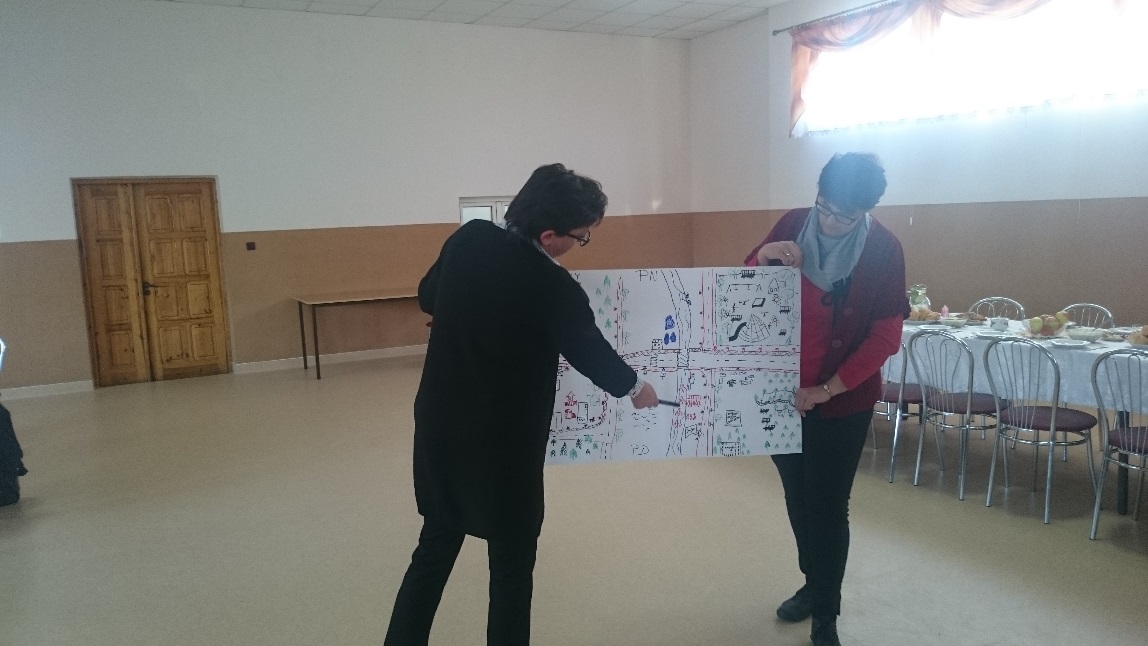 PROGRAM DŁUGOTERMINOWY ODNOWY WSIWizja wsi (hasłowa): Chełst - „Łączy nas granica”PROGRAM KRÓTKOTERMINOWY ODNOWY WSI na OKRES 2 latPodpisy przedstawicieli Grupy Odnowy Wsi:uczestniczących  w przygotowaniu dokumentu:Agnieszka GłogowiecTeresa KubiśEwelina MichałowskaAneta HelwichWiesław TerkaPodpis/podpisy moderatora/ów odnowy wsi:Paweł MichalskiMarek RomaniecZałączniki:Listy obecności na warsztatach sołeckich Dokumentacja zdjęciowa z przeprowadzonej wizji terenowej oraz warsztatów sołeckich (płyta CD).Faza odnowyZakres działań*Rozwój organizacyjny*Sterowanie rozwojem*brak działańistnieje tylko rada sołeckabrak planowania działańw wymiarze całej wsidziałania fragment. lub dotyczące wąskiej grupyrozproszone działanie organizacjibrak planowania działańw wymiarze całej wsiAInicjalnadziałania spontanicznezawiązana grupa odnowy wsiopracowanie planu i programu odnowy dla całej wsiAInicjalnaporządkowanie wsizawiązana grupa odnowy wsiopracowanie planu i programu odnowy dla całej wsiAInicjalnaprojekty startowe
(z programu krótkoterminowego)podejmuje się kroki na rzecz skoordynowania działań organizacji we wsiplanowanie w krótkim horyzoncie czasowymAInicjalnaprzekonywanie mieszkańców do idei odnowy wsi i integrowanie wokół pierwszych przedsięwzięćpodejmuje się kroki na rzecz skoordynowania działań organizacji we wsiplanowanie w krótkim horyzoncie czasowymBPoczątkowaróżnorodne projekty(z programu długoterminowego) nastawione na usunięcie podstawowych barier i zaspokojenie głównych potrzebxliczna grupa odnowy wsi
(skupia przedstawicieli organizacji i instytucji)xsystematyczne planowanie działań, (np. roczne plany rzeczowo-finansowe, kalendarze imprez)xBPoczątkowaróżnorodne projekty(z programu długoterminowego) nastawione na usunięcie podstawowych barier i zaspokojenie głównych potrzebxzawiązane stowarzyszenie na rzecz rozwoju (odnowy) wsixwykorzystywanie gminnych instrumentów wsparciaxBPoczątkowapobudzenie mieszkańców do odnowy własnych posesjixskoordynowane działanie  organizacji obecnych we wsiproste instrumenty komunikacji wewnętrznejCZaawansowanaprojekty jakościowo zmieniające kluczowe obszary życia oraz kształtujące strukturę wsi„koalicja” organizacjii instytucji na rzecz odnowy wsiprojektowanie działań (projekty)CZaawansowanaprojekty jakościowo zmieniające kluczowe obszary życia oraz kształtujące strukturę wsi„koalicja” organizacjii instytucji na rzecz odnowy wsipozyskiwanie środków zewnętrznychCZaawansowanaprojekty wyróżniające wieś,kształtuje się centrum wiejskieliczne stowarzyszenie odnowy wsisystematyczne planowanie rozwoju
(aktualizowanie planu i programu odnowy wsi)CZaawansowanapowszechne zaangażowanie mieszkańców w projekty publiczneanimacja aktywności poszczególnych grup mieszkańcówrozwinięta komunikacja wewnętrznaCZaawansowanapowszechne zaangażowanie mieszkańców w projekty publiczneanimacja aktywności poszczególnych grup mieszkańcówpromocja wsiCZaawansowanapowszechna odnowa prywatnych posesjianimacja aktywności poszczególnych grup mieszkańcówpromocja wsiDCałościowalokalnie oraz regionalnie powiązane ze sobą projekty wywołujące efekt synergiczny
(nacisk na tworzenie miejsc pracy)stowarzyszenie odnowy wsi instytucją rozwoju lokalnego (Centrum Aktywności Lokalnej)kompleksowe i szczegółowe planowanie przestrzenneDCałościowalokalnie oraz regionalnie powiązane ze sobą projekty wywołujące efekt synergiczny
(nacisk na tworzenie miejsc pracy)rozwój wsi oparty na aktywności  kluczowych grup mieszkańców (rolników, przedsiębiorców, młodzieży, kobiet) i stowarzyszeńkompleksowe i szczegółowe planowanie przestrzenneDCałościowalokalnie oraz regionalnie powiązane ze sobą projekty wywołujące efekt synergiczny
(nacisk na tworzenie miejsc pracy)rozwój wsi oparty na aktywności  kluczowych grup mieszkańców (rolników, przedsiębiorców, młodzieży, kobiet) i stowarzyszeńpowszechny udział grup mieszkańców w strategicznym planowaniu rozwojuDCałościowaukształtowane „centrum wiejskie”rozwój wsi oparty na aktywności  kluczowych grup mieszkańców (rolników, przedsiębiorców, młodzieży, kobiet) i stowarzyszeńpowszechny udział grup mieszkańców w strategicznym planowaniu rozwojuDCałościowaukształtowane „centrum wiejskie”rozwój wsi oparty na aktywności  kluczowych grup mieszkańców (rolników, przedsiębiorców, młodzieży, kobiet) i stowarzyszeńrozwinięta promocja oraz komunikacja z otoczeniemDCałościowaświadome kształtowanie czynników rozwoju (np. wykorzystania odnawialnych energii)rozwój wsi oparty na aktywności  kluczowych grup mieszkańców (rolników, przedsiębiorców, młodzieży, kobiet) i stowarzyszeńrozwinięta promocja oraz komunikacja z otoczeniemDCałościowaprojekty kreujące „wieś tematyczną”rozwój wsi oparty na aktywności  kluczowych grup mieszkańców (rolników, przedsiębiorców, młodzieży, kobiet) i stowarzyszeńinstrumenty wsparcia działań prywatnychDCałościowadostosowanie projektów prywatnych do programu odnowy wsirozwój wsi oparty na aktywności  kluczowych grup mieszkańców (rolników, przedsiębiorców, młodzieży, kobiet) i stowarzyszeńinstrumenty wsparcia działań prywatnychANALIZA ZASOBÓW – część IANALIZA ZASOBÓW – część IANALIZA ZASOBÓW – część IANALIZA ZASOBÓW – część IANALIZA ZASOBÓW – część IANALIZA ZASOBÓW – część IANALIZA ZASOBÓW – część IANALIZA ZASOBÓW – część IANALIZA ZASOBÓW – część IRODZAJ ZASOBU*RODZAJ ZASOBU*Opis (nazwanie) zasobu 
jakim wieś dysponujeOpis (nazwanie) zasobu 
jakim wieś dysponujeZnaczenie zasobu(odpowiednio wstaw X)Znaczenie zasobu(odpowiednio wstaw X)Znaczenie zasobu(odpowiednio wstaw X)Znaczenie zasobu(odpowiednio wstaw X)Znaczenie zasobu(odpowiednio wstaw X)RODZAJ ZASOBU*RODZAJ ZASOBU*Opis (nazwanie) zasobu 
jakim wieś dysponujeOpis (nazwanie) zasobu 
jakim wieś dysponujeMAŁEMAŁEDUŻEDUŻEWYRÓŻNIAJĄCEPRZYRODNICZYwalory krajobrazu, rzeźby terenuWieś położona nad rzeką Miałą, tereny nizinne, pola, łąki, lasyWieś położona nad rzeką Miałą, tereny nizinne, pola, łąki, lasyxPRZYRODNICZYstan środowiskaNaturalne, czyste niezanieczyszczone powietrzeNaturalne, czyste niezanieczyszczone powietrzexPRZYRODNICZYwalory klimatuUmiarkowanyUmiarkowanyxxPRZYRODNICZYwalory szaty roślinnejLasy mieszane, pola, łąkiLasy mieszane, pola, łąkixPRZYRODNICZYcenne przyrodniczo obszary lub obiektyw części Obszar Natura 2000, Dolina Noteci, Łęgi Noteckie, gniazdo bocianie, Kwele- żródław części Obszar Natura 2000, Dolina Noteci, Łęgi Noteckie, gniazdo bocianie, Kwele- żródłaxPRZYRODNICZYświat zwierzęcy (ostoje, siedliska)Wilki, dziki, sarny, lisy, bobry, bażanty, czaple, żurawieWilki, dziki, sarny, lisy, bobry, bażanty, czaple, żurawiexPRZYRODNICZYwody powierzchniowe (cieki, rzeki, stawy)Rzeka Miała, stawy rybne – prywatne, strumykiRzeka Miała, stawy rybne – prywatne, strumykixPRZYRODNICZYwody podziemneStara rzeka Miała - źródłoStara rzeka Miała - źródłoxxPRZYRODNICZYglebyPrzeważają gleby klasy V i VI oraz tereny bagiennePrzeważają gleby klasy V i VI oraz tereny bagiennexxPRZYRODNICZYkopalinyPiaski i żwiry użytkowePiaski i żwiry użytkowexxPRZYRODNICZYwalory geotechniczne--KULTUROWYwalory architekturyZabudowa wiejska zwarta z XIX wieku, domy w zabudowie szachulcowejZabudowa wiejska zwarta z XIX wieku, domy w zabudowie szachulcowejxKULTUROWYwalory przestrzeni wiejskiej publicznejŚwietlica wiejska, boisko Orlik, dwa place zabaw, siłownia zewnętrzna, Szkoła Podstawowa, Przedszkole, Biblioteka, Ośrodek Zdrowia, Ochotnicza Straż PożarnaŚwietlica wiejska, boisko Orlik, dwa place zabaw, siłownia zewnętrzna, Szkoła Podstawowa, Przedszkole, Biblioteka, Ośrodek Zdrowia, Ochotnicza Straż PożarnaxKULTUROWYwalory przestrzeni wiejskiej prywatnejZadbane gospodarstwa domowe, stawy, ogrodyZadbane gospodarstwa domowe, stawy, ogrodyxxKULTUROWYzabytki i pamiątki historyczne- Kościół filialny Matki Boskiej Królowej Polski na stronie zachodniej wsi- Kaplica pw. NMP Częstochowskiej na stronie wschodniej wsi- Cmentarz Ewangelicko – Augsburski z II poł. XVIII wieku- Cmentarz Ewangelicki przykościelny- Krzyż przydrożny- Pomnik ofiar z I wojny światowej z nieczytelnym napisem w języku niemieckim- Tablica pamiątkowa nadania imienia Polskiej Szkole Powszechnej z 1939r.- Wóz konny straży pożarnej z 1926 r.- Słupy graniczne z 1919 r. granicy polsko - niemieckiej- Kościół filialny Matki Boskiej Królowej Polski na stronie zachodniej wsi- Kaplica pw. NMP Częstochowskiej na stronie wschodniej wsi- Cmentarz Ewangelicko – Augsburski z II poł. XVIII wieku- Cmentarz Ewangelicki przykościelny- Krzyż przydrożny- Pomnik ofiar z I wojny światowej z nieczytelnym napisem w języku niemieckim- Tablica pamiątkowa nadania imienia Polskiej Szkole Powszechnej z 1939r.- Wóz konny straży pożarnej z 1926 r.- Słupy graniczne z 1919 r. granicy polsko - niemieckiejxKULTUROWYosobliwości kulturowe--KULTUROWYmiejsca, osoby i przedmioty kultu- Kaplica pw. NMP Częstochowskiej na stronie wschodniej- Krzyż przydrożny- Kościół filialny pw. Matki Boskiej Królowej Polski na stronie zachodniej- Kaplica pw. NMP Częstochowskiej na stronie wschodniej- Krzyż przydrożny- Kościół filialny pw. Matki Boskiej Królowej Polski na stronie zachodniejxKULTUROWYświęta, odpusty, pielgrzymki- Procesja Bożego Ciała z Diecezji Zielonogórsko - Gorzowskiej do Diecezji Poznańskiej- Odpust 3 maja i 30 sierpnia- Dożynki Parafialne- Festyn w Chełście- Procesja Bożego Ciała z Diecezji Zielonogórsko - Gorzowskiej do Diecezji Poznańskiej- Odpust 3 maja i 30 sierpnia- Dożynki Parafialne- Festyn w ChełściexKULTUROWYtradycje, obrzędy, gwara- Plecenie wieńca dożynkowego- Dożynki Gminne i Parafialne- Sypanie kwiatów na procesji Bożego Ciała- Obchody Dnia Kobiet- Gwara -mazurzenie- Zwroty językowe zapożyczone z języka niemieckiego- Plecenie wieńca dożynkowego- Dożynki Gminne i Parafialne- Sypanie kwiatów na procesji Bożego Ciała- Obchody Dnia Kobiet- Gwara -mazurzenie- Zwroty językowe zapożyczone z języka niemieckiegoxxKULTUROWYlegendy, podania i fakty historyczne- historyczne położenie miejscowości Chełst/Neuteich, jako granicznej wsi do roku 1945,- legenda o miedzy i podzielonym granicą gospodarstwie- historyczne położenie miejscowości Chełst/Neuteich, jako granicznej wsi do roku 1945,- legenda o miedzy i podzielonym granicą gospodarstwiexKULTUROWYprzekazy literackie- Twórczość Józefa Romana Chociszewskiego nauczyciela ludu i młodzieży- Kronika Polskiej Szkoły Powszechnej- Twórczość Józefa Romana Chociszewskiego nauczyciela ludu i młodzieży- Kronika Polskiej Szkoły PowszechnejxKULTUROWYważne postacie i przekazy  historyczne- Józef Roman Chociszewski – poeta, dziennikarz, nauczyciel urodzony w Chełście- Józef Roman Chociszewski – poeta, dziennikarz, nauczyciel urodzony w ChełściexKULTUROWYspecyficzne nazwy- Neuteich  - niemiecka nazwa wsi Chełst- Zollhaus – budynek mieszkalny straży granicznej, obecna Szkoła Podstawowa- Zollamt – strażnica, obecnie Ośrodek Zdrowia- polska strona wsi- niemiecka strona wsi- Zankauty – obecne miejsce spotkań- plac zabaw- Neuteich  - niemiecka nazwa wsi Chełst- Zollhaus – budynek mieszkalny straży granicznej, obecna Szkoła Podstawowa- Zollamt – strażnica, obecnie Ośrodek Zdrowia- polska strona wsi- niemiecka strona wsi- Zankauty – obecne miejsce spotkań- plac zabawxKULTUROWYspecyficzne potrawy- pyry z gzikiem- plyndze- pyry z gzikiem- plyndzexxKULTUROWYdawne zawody- kołodziej- młynarz- rzeźnik- rolnik- kowal- szynkarz- rzeźbiarz- kołodziej- młynarz- rzeźnik- rolnik- kowal- szynkarz- rzeźbiarzxxKULTUROWYzespoły artystyczne, twórcy- Andrzej Mikołajczyk – rzeźbiarz- Warsztaty artystyczne prowadzone przy Świetlicy Wiejskiej- Roman Stępiński – nieżyjący rzeźbiarz sztuki sakralnej- Andrzej Mikołajczyk – rzeźbiarz- Warsztaty artystyczne prowadzone przy Świetlicy Wiejskiej- Roman Stępiński – nieżyjący rzeźbiarz sztuki sakralnejxxANALIZA ZASOBÓW – część IIANALIZA ZASOBÓW – część IIANALIZA ZASOBÓW – część IIANALIZA ZASOBÓW – część IIANALIZA ZASOBÓW – część IIANALIZA ZASOBÓW – część IIANALIZA ZASOBÓW – część IIANALIZA ZASOBÓW – część IIANALIZA ZASOBÓW – część IIRODZAJ ZASOBURODZAJ ZASOBUOpis (nazwanie) zasobu 
jakim wieś dysponujeOpis (nazwanie) zasobu 
jakim wieś dysponujeZnaczenie zasobu(odpowiednio wstaw X)Znaczenie zasobu(odpowiednio wstaw X)Znaczenie zasobu(odpowiednio wstaw X)Znaczenie zasobu(odpowiednio wstaw X)Znaczenie zasobu(odpowiednio wstaw X)RODZAJ ZASOBURODZAJ ZASOBUOpis (nazwanie) zasobu 
jakim wieś dysponujeOpis (nazwanie) zasobu 
jakim wieś dysponujeMAŁEMAŁEDUŻEDUŻEWYRÓŻNIAJĄCEOBIEKTY I TERENYdziałki pod zabudowę mieszkaniową- tereny gminne i prywatne- tereny gminne i prywatnexOBIEKTY I TERENYdziałki pod domy letniskowe--OBIEKTY I TERENYdziałki pod zakłady usługowe i przemysł- tereny gminne- tereny gminnexxOBIEKTY I TERENYpustostany mieszkaniowe- występują- występująxxOBIEKTY I TERENYpustostany poprzemysłowe--OBIEKTY I TERENYtradycyjne nieużytkowane obiekty gospodarskie (stodoły, spichlerze, kuźnie, młyny, itp.)- ruiny budynku Strażnicy Polskiej z lat 1919-1939- ruiny domu rodzinnego Józefa Romana Chociszewskiego- ruiny budynku Strażnicy Polskiej z lat 1919-1939- ruiny domu rodzinnego Józefa Romana ChociszewskiegoxxINFRASTRUKTURA SPOŁECZNAplace publicznych spotkań, festynów- plac przy Świetlicy Wiejskiej- place zabaw- boisko Orlik- plac przy Świetlicy Wiejskiej- place zabaw- boisko OrlikxINFRASTRUKTURA SPOŁECZNAsale spotkań, świetlice, kluby- Świetlica Wiejska- Świetlica WiejskaxINFRASTRUKTURA SPOŁECZNAmiejsca  uprawiania sportu- boisko Orlik– Świetlica Wiejska pełniąca rolę sali gimnastycznej w okresie zimowym- siłownia zewnętrzna- boisko Orlik– Świetlica Wiejska pełniąca rolę sali gimnastycznej w okresie zimowym- siłownia zewnętrznaxxINFRASTRUKTURA SPOŁECZNAmiejsca rekreacji- miejsce spotkań-plac zabaw Zankauty na wschodniej stronie- plac zabaw przy przedszkolu na zachodniej stronie- miejsce spotkań-plac zabaw Zankauty na wschodniej stronie- plac zabaw przy przedszkolu na zachodniej stroniexxINFRASTRUKTURA SPOŁECZNAścieżki rowerowe, szlaki turystyczne- ścieżka rowerowa w kierunku Kamiennika- ścieżka rowerowa w kierunku KamiennikaxxINFRASTRUKTURA SPOŁECZNAszkoły- Szkoła Podstawowa- Oddział Gimnazjum- Szkoła Podstawowa- Oddział GimnazjumxINFRASTRUKTURA SPOŁECZNAprzedszkola- Przedszkole- PrzedszkolexINFRASTRUKTURA SPOŁECZNAbiblioteki- Biblioteka szkolna i gminna- Biblioteka szkolna i gminnaxINFRASTRUKTURA SPOŁECZNAplacówki opieki społecznej- najbliższy GOPS w Drawsku- najbliższy GOPS w DrawskuxxINFRASTRUKTURA SPOŁECZNAplacówki służby zdrowia- Ośrodek Zdrowia- Ośrodek ZdrowiaxINFRASTRUKTURA TECHNICZNAwodociąg, kanalizacja- wodociągi w całej wsi z możliwością rozbudowy- plan budowy kanalizacji- wodociągi w całej wsi z możliwością rozbudowy- plan budowy kanalizacjixxINFRASTRUKTURA TECHNICZNAdrogi (nawierzchnia, oznakowanie oświetlenie)- droga wojewódzka 181, w dobrym stanie, przebiega przez centrum wsi- sygnalizacja świetlna przy Gimnazjum- drogi gminne nawierzchnia asfaltowa do remontu- drogi na nowych osiedlach mieszkaniowych nieutwardzone – drogi szutrowe- lampa solarna- oznakowanie numeryczne wsi- droga gminna Chełst-Kawczyn o nawierzchni asfaltowej- stan dobry- niedobory w oświetleniu ulicznym- droga wojewódzka 181, w dobrym stanie, przebiega przez centrum wsi- sygnalizacja świetlna przy Gimnazjum- drogi gminne nawierzchnia asfaltowa do remontu- drogi na nowych osiedlach mieszkaniowych nieutwardzone – drogi szutrowe- lampa solarna- oznakowanie numeryczne wsi- droga gminna Chełst-Kawczyn o nawierzchni asfaltowej- stan dobry- niedobory w oświetleniu ulicznymxxINFRASTRUKTURA TECHNICZNAchodniki, parkingi, przystanki- w centrum wsi chodnik - niedokończony- parking przy Ośrodku Zdrowia- parking przy Świetlicy Wiejskiej-parking przy boisku Orlik- trzy przystanki PKS- w centrum wsi chodnik - niedokończony- parking przy Ośrodku Zdrowia- parking przy Świetlicy Wiejskiej-parking przy boisku Orlik- trzy przystanki PKSxxINFRASTRUKTURA TECHNICZNAsieć telefoniczna i dostępność Internetu- dostępna sieć telefonii stacjonarnej i komórkowej o bardzo ograniczonym zasięgu- w centralnej części wsi Internet szerokopasmowy- dostępna sieć telefonii stacjonarnej i komórkowej o bardzo ograniczonym zasięgu- w centralnej części wsi Internet szerokopasmowyxxINFRASTRUKTURA TECHNICZNAtelefonia komórkowa- w zależności od operatora zróżnicowany zasięg- w zależności od operatora zróżnicowany zasięgxxINFRASTRUKTURA TECHNICZNAinne - połączenia PKS- brak chodników- połączenia PKS- brak chodnikówxxANALIZA ZASOBÓW – część IIIANALIZA ZASOBÓW – część IIIANALIZA ZASOBÓW – część IIIANALIZA ZASOBÓW – część IIIANALIZA ZASOBÓW – część IIIANALIZA ZASOBÓW – część IIIANALIZA ZASOBÓW – część IIIANALIZA ZASOBÓW – część IIIANALIZA ZASOBÓW – część IIIRODZAJ ZASOBURODZAJ ZASOBUOpis (nazwanie) zasobu 
jakim wieś dysponujeZnaczenie zasobu(odpowiednio wstaw X)Znaczenie zasobu(odpowiednio wstaw X)Znaczenie zasobu(odpowiednio wstaw X)Znaczenie zasobu(odpowiednio wstaw X)Znaczenie zasobu(odpowiednio wstaw X)Znaczenie zasobu(odpowiednio wstaw X)RODZAJ ZASOBURODZAJ ZASOBUOpis (nazwanie) zasobu 
jakim wieś dysponujeMAŁEMAŁEDUŻEDUŻEWYRÓŻNIAJĄCEWYRÓŻNIAJĄCEGOSPODARKA, ROLNICTWOmiejsca pracy (gdzie, ile? )- pięć zakładów produkcji drzewnej (tartaki) zatrudniają do 15 osób- dwa sklepy spożywczo-przemysłowe zatrudniają po 2 osobyxxGOSPODARKA, ROLNICTWOznane firmy produkcyjne i zakłady usługowe i ich produkty- Zakład MACHOŃ- IRDO- TARTAK GRZEŚ-WIT- MIFORzajmują się produkcją galanterii drzewnej- STIMASZ – produkcja maszyn do przemysłu spożywczego- BIURO RACHUNKOWE- MECHANIKA POJAZDOWA- jednoosobowe działalności gospodarczexxGOSPODARKA, ROLNICTWOgastronomia-GOSPODARKA, ROLNICTWOmiejsca noclegowe-GOSPODARKA, ROLNICTWOgospodarstwa rolne- około pięciu gospodarstw rolnychxxGOSPODARKA, ROLNICTWOuprawy hodowle- zboża, ziemniaki, trawy, bydło mlecznexxGOSPODARKA, ROLNICTWOmożliwe do wykorzystania odpady produkcyjne- drewno, trociny, zrębki, zrzynkixxGOSPODARKA, ROLNICTWOzasoby odnawialnych energii- jedna  lampa solarnaxxŚRODKI FINANSOWE I POZYSKIWANIE FUNDUSZYśrodki udostępniane przez gminę- fundusz sołeckixxŚRODKI FINANSOWE I POZYSKIWANIE FUNDUSZYśrodki wypracowywane- środki zewnętrzne pozyskane przez Stowarzyszenie „Młodzi dla Wsi”- praca własna mieszkańców- środki pozyskane przy organizacji kiermaszu - środki od sponsorów pozyskane przy organizacji festynuxxMIESZKAŃCY ( KAPITAŁ SPOŁECZNY I LUDZKI)autorytety i znane postacie we wsi- sołtys- radny gminy- dyrektor szkoły- przewodniczący Rady Gminy- Józef Roman Chociszewski- prezes Stowarzyszenia „Młodzi dla Wsi”- nauczyciele- ksiądzxxMIESZKAŃCY ( KAPITAŁ SPOŁECZNY I LUDZKI)krajanie znani w regionie, w kraju i zagranicą- Józefa Roman ChociszewskixxMIESZKAŃCY ( KAPITAŁ SPOŁECZNY I LUDZKI)osoby o specyficznej lub ważnej dla wiedzy i umiejętnościach, m.in. studenci–  rzeźbiarz, stolarz, rękodzielnicy, nauczyciele, kucharki, muzyk, fotograf, maszynista, księgowe, inżynierowie, sportowcy, strażacyxxMIESZKAŃCY ( KAPITAŁ SPOŁECZNY I LUDZKI)przedsiębiorcy, sponsorzy- występują drobni sponsorzyxxMIESZKAŃCY ( KAPITAŁ SPOŁECZNY I LUDZKI)osoby z dostępem do Internetu i umiejętnościach informatycznych- młodzież i studencixxMIESZKAŃCY ( KAPITAŁ SPOŁECZNY I LUDZKI)pracownicy nauki-MIESZKAŃCY ( KAPITAŁ SPOŁECZNY I LUDZKI)związki i stowarzyszenia- OSP- Stowarzyszenie „Młodzi dla Wsi”xxMIESZKAŃCY ( KAPITAŁ SPOŁECZNY I LUDZKI)kontakty zewnętrzne (np. z mediami)- Biuletyn Gminny- Profil Facebooka- Strona PCT 24- Strona Gminy DrawskoxxMIESZKAŃCY ( KAPITAŁ SPOŁECZNY I LUDZKI)współpraca zagraniczna i krajowa- z samorządami wyższego szczebla przy udziale Gminy- współpraca z Nadleśnictwem PotrzebowicexxINFORMACJE DOSTĘPNE 
O WSIpublikatory, lokalna prasa- Biuletyn Gminny- profil FBxxINFORMACJE DOSTĘPNE 
O WSIksiążki, przewodniki- „Pamięć i niepamięć” Piotr Zieliński,- Przewodnik Krajoznawczy Puszcza Notecka” P. Andres, W. KusiakxxINFORMACJE DOSTĘPNE 
O WSIstrony www- Szkoła Podstawowa www.szkolapodstawowachelst.szkolnastrona.pl- Gimnazjum www.gimdrawsko.szkolnastrona.pl- strona Gminy Drawskowww.gminadrawsko.pl - profile na FB Wieś Chełst, Stowarzyszenie „Młodzi dla Wsi”xxSILNE STRONY
(atuty wewnętrzne)SILNE STRONY
(atuty wewnętrzne)SŁABE STRONY
(słabości wewnętrzne)1.  Historia wsi, zabytki i pamiątki historyczne. T2. Kultura  i tradycje (specyficzne nazwy, gwara i wybitna postać literacka) T3.Stowarzyszenie „Młodzi dla Wsi”.  J4. Stowarzyszenie  OSP Chełst. J5. Zintegrowane działania na rzecz sołectwa. J6. Szkoła Podstawowa, Przedszkole, Biblioteka Publiczna. S7. NZOZ PROVITA. B8. Miejsca pracy w lokalnych firmach. B9. Puszcza Notecka, Natura 2000, zasoby leśne. T10. Infrastruktura sportowo – rekreacyjna.  S11. Świetlica wiejska. S12. Promocja wsi (profil na  FB). B13. Oferta kulturowa sołectwa (święta i obrzędy). J14. Położenie przy drodze wojewódzkiej. T15. Lokalizacja przy rzece Miale. T16. Punkt pocztowy. S17. Imprezy sportowe na terenie kompleksu boisk ORLIK. J18. Internet szerokopasmowy w centrum wsi. S19. Potencjał uczniów Szkoły Podstawowej (laureaci konkursów). J20. Działki budowlane. B1.  Historia wsi, zabytki i pamiątki historyczne. T2. Kultura  i tradycje (specyficzne nazwy, gwara i wybitna postać literacka) T3.Stowarzyszenie „Młodzi dla Wsi”.  J4. Stowarzyszenie  OSP Chełst. J5. Zintegrowane działania na rzecz sołectwa. J6. Szkoła Podstawowa, Przedszkole, Biblioteka Publiczna. S7. NZOZ PROVITA. B8. Miejsca pracy w lokalnych firmach. B9. Puszcza Notecka, Natura 2000, zasoby leśne. T10. Infrastruktura sportowo – rekreacyjna.  S11. Świetlica wiejska. S12. Promocja wsi (profil na  FB). B13. Oferta kulturowa sołectwa (święta i obrzędy). J14. Położenie przy drodze wojewódzkiej. T15. Lokalizacja przy rzece Miale. T16. Punkt pocztowy. S17. Imprezy sportowe na terenie kompleksu boisk ORLIK. J18. Internet szerokopasmowy w centrum wsi. S19. Potencjał uczniów Szkoły Podstawowej (laureaci konkursów). J20. Działki budowlane. B1. Niewystarczająco wyposażone miejsce spotkań- plac zabaw „Zankauty” na wschodniej stronie i plac zabaw przy Przedszkolu na zachodniej stronie. S2. Niezagospodarowane miejsca przy rzece Miała. S3. Niezagospodarowany plac  przy świetlicy wiejskiej. S4. Zaniedbany Cmentarz Ewangelicki. T5. Niewystarczająca ilość punktów świetlnych. S6. Brak kanalizacji przy tworzących się osiedlach mieszkaniowych Chełst Zachód, Chełst Wschód. S7. Niewystarczająca integracja społeczności lokalnej. J8. Brak placu  PUMPTRACK. S9. Zbyt mała ilość ścieżek rowerowych. S10. Nieumiejętność pisania projektów. J11. Niewystarczająca  sieć internetowa w pozostałej części wsi. S12.Uprzedzenia historyczne mieszkańców. TSZANSE
(okazje zewnętrzne płynące z otoczenia)ZAGROŻENIA
(zagrożenie płynące z otoczenia)ZAGROŻENIA
(zagrożenie płynące z otoczenia)1. Możliwość pozyskania środków zewnętrznych. B2. Współpraca z Czarnkowsko – Trzcianecką LGD. J3. Nawiązanie współpracy z funkcjonującymi organizacjami pozarządowymi. B4. Pomoc merytoryczna i finansowa sponsorów. B5. Współpraca z innymi sołectwami. J6. Fundusz sołecki. B1. Emigracja zarobkowa młodych ludzi. B2. Mało środków własnych Gminy na inwestycje. B3. Ograniczona liczba miejsc pracy dla kobiet. B4. Konkurencja w pozyskiwaniu środków unijnych. J5. Skomplikowane procedury pozyskania środków zewnętrznych. J6. Niestabilne prawo. B7.Brak animatora na boisku Orlik w okresie letnim. J8.Niewystarczajaca sieć komunikacji publicznej. J1. Emigracja zarobkowa młodych ludzi. B2. Mało środków własnych Gminy na inwestycje. B3. Ograniczona liczba miejsc pracy dla kobiet. B4. Konkurencja w pozyskiwaniu środków unijnych. J5. Skomplikowane procedury pozyskania środków zewnętrznych. J6. Niestabilne prawo. B7.Brak animatora na boisku Orlik w okresie letnim. J8.Niewystarczajaca sieć komunikacji publicznej. J5020 5080622 4 4404I. Plan rozwojuI. Plan rozwojuI. Plan rozwojuI. Plan rozwojuI. Plan rozwojuII. Program rozwoju1. CELE                                     
 Co trzeba osiągnąć by urzeczywistnić wizję naszej wsi?2. Co nam pomoże osiągnąć cele? (zasoby, silne strony, szanse)2. Co nam pomoże osiągnąć cele? (zasoby, silne strony, szanse)2. Co nam pomoże osiągnąć cele? (zasoby, silne strony, szanse)3. Co nam może przeszkodzić? (słabe strony, zagrożenia)
Projekty, przedsięwzięcia jakie wykonamy?1. CELE                                     
 Co trzeba osiągnąć by urzeczywistnić wizję naszej wsi?ZASOBY  których użyjemyZASOBY  których użyjemyATUTY  
silne strony 
i szanse  jakie wykorzystamy BARIERYSłabe strony  jakie wyeliminujemyZagrożenia  jakich unikniemyA. TOŻSAMOŚĆ WSI I WARTOŚCI ŻYCIA WIEJSKIEGOA. TOŻSAMOŚĆ WSI I WARTOŚCI ŻYCIA WIEJSKIEGOA. TOŻSAMOŚĆ WSI I WARTOŚCI ŻYCIA WIEJSKIEGOA. TOŻSAMOŚĆ WSI I WARTOŚCI ŻYCIA WIEJSKIEGOA. TOŻSAMOŚĆ WSI I WARTOŚCI ŻYCIA WIEJSKIEGOA. TOŻSAMOŚĆ WSI I WARTOŚCI ŻYCIA WIEJSKIEGO1. Integracja kulturowo – historyczna mieszkańców.
2. Promocja  historyczno-kulturowa sołectwa.- Neuteich  - niemiecka nazwa wsi Chełst- Zollhaus – budynek mieszkalny straży granicznej obecna Szkoła Podstawowa- Zollamt – strażnica, obecnie Ośrodek Zdrowia- polska strona wsi- niemiecka strona wsi- Zankauty – obecne miejsce spotkań- plac zabaw na wschodniej stronie- postać literacka Józef Roman Chociszewski urodzony w Chełście1. Historia wsi, zabytki i pamiątki historyczne. 2. Kultura  i tradycje (specyficzne nazwy, gwara i wybitna postać literacka).3.  Pozyskanie środków zewnętrznych. 1. Historia wsi, zabytki i pamiątki historyczne. 2. Kultura  i tradycje (specyficzne nazwy, gwara i wybitna postać literacka).3.  Pozyskanie środków zewnętrznych. Uprzedzenia historyczne mieszkańców.1.1. „Spotkanie na miedzy”.1.2  „Spotkania międzypokoleniowe mieszkańców”.1.3 Życie i twórczość Józefa Romana Chociszewskiego.2.1. Ustawienie  dwujęzycznych tablic historyczno – informacyjnych.2.2. Wydanie publikacji o historii wsi „Łączy nas granica” - mieszkańcy o historii Chełstu.B. STANDARD ŻYCIAB. STANDARD ŻYCIAB. STANDARD ŻYCIAB. STANDARD ŻYCIAB. STANDARD ŻYCIAB. STANDARD ŻYCIA1.Rozbudowa kompleksu sportowo- rekreacyjnego.2. Poprawa infrastruktury społecznej
3. Poprawa infrastruktury technicznej
Miejsce spotkań-plac zabaw w niecce zwanej „Zankautami”.- boisko Orlik, teren przy boisku– Świetlica Wiejska pełniąca rolę sali gimnastycznej w okresie zimowym- teren przy Świetlicy Wiejskiej- plac zabaw przy przedszkolu- teren nad rzeką Miała- las, tereny gminyInfrastruktura sportowo – rekreacyjna. Zintegrowane działania na rzecz sołectwa.Możliwość pozyskania środków zewnętrznych.Infrastruktura sportowo – rekreacyjna. Zintegrowane działania na rzecz sołectwa.Możliwość pozyskania środków zewnętrznych.Niewystarczająco wyposażony plac zabaw. Niezagospodarowane miejsca przy rzece Miała.  Niezagospodarowany plac  przy świetlicy wiejskiej. Niewystarczająca ilość punktów świetlnych. Brak kanalizacji przy tworzących się osiedlach mieszkaniowych Chełst Zachód, Chełst Wschód. Niewystarczająca intergracja społeczności lokalnej. Brak miejsca rekreacji  PUMPTRACK.  Zbyt mała ilość ścieżek rowerowych.1.1. Doposażenie i rozbudowa miejsca spotkań-placu zabaw „Zankauty”.1.2 Budowa miejsca rekreacji PUMPTRACK.1.3. Budowa parku linowego.1.4. Doposażenie placu zabaw przy Przedszkolu.2.1. Budowa przystani kajakowej.2.2. Zagospodarowanie  miejsca wypoczynku nad rzeką Miała.2.3. Zagospodarowanie terenu przy Świetlicy Wiejskiej.2.4. Budowa wiaty i miejsca na ognisko.2.5. Modernizacja sceny.2.6. Budowa parku ptaków dorzecza  Noteci i Puszczy Noteckiej.3.1. Budowa ścieżki rowerowej Chełst – Kamiennik3.2. Budowa ścieżki rowerowej Chełst – Kawczyn.3.3 Uzupełnienie punktów oświetleniowych przy drogach wsi.3.4. Budowa kanalizacji przy tworzących się osiedlach mieszkaniowych Chełst Zachód, Chełst Wschód.3.5. Budowa parkingu przy miejscu spotkań -placu zabaw „Zankauty”.3.6. Budowa parkingu przy Szkole Podstawowej.C. JAKOŚĆ ŻYCIAC. JAKOŚĆ ŻYCIAC. JAKOŚĆ ŻYCIAC. JAKOŚĆ ŻYCIAC. JAKOŚĆ ŻYCIAC. JAKOŚĆ ŻYCIA1. Integracja mieszkańców po obu stronach rzeki Miała.
2. Rozwój oferty kulturalnej dla mieszkańców.3. Podnoszenie umiejętności mieszkańców.- Świetlica Wiejska i teren przy świetlicy- kompleks boisk ORLIK- współpraca ze Stowarzyszeniem „Młodzi dla Wsi”, OSP Chełst- strona na profilu FB- osoby o ważnych umiejętnościach artyści ,plastycy, rzeźbiarze.Stowarzyszenie „Młodzi dla Wsi”.   Stowarzyszenie  OSP Chełst. Szkoła Podstawowa, Przedszkole, Biblioteka Publiczna.Świetlica wiejskaImprezy sportowe na terenie kompleksu boisk ORLIK. Potencjał uczniów Szkoły Podstawowej (laureaci konkursów). Oferta kulturowa sołectwa.Zintegrowane działania na rzecz sołectwa.Stowarzyszenie „Młodzi dla Wsi”.   Stowarzyszenie  OSP Chełst. Szkoła Podstawowa, Przedszkole, Biblioteka Publiczna.Świetlica wiejskaImprezy sportowe na terenie kompleksu boisk ORLIK. Potencjał uczniów Szkoły Podstawowej (laureaci konkursów). Oferta kulturowa sołectwa.Zintegrowane działania na rzecz sołectwa.Niewystarczająca integracja społeczności lokalnej.Brak animatora na boisku Orlik w okresie letnim. Konkurencja w pozyskiwaniu środków unijnych.  Skomplikowane procedury pozyskania środków zewnętrznych. 1.1. Festyn na Miałką.1.2. Piknik sportowy „Jak zdrowo żyć”1.3. Radosne powitanie wakacji przy ognisku.1.4. Spotkanie ze sztuką – wyjazd do teatru.1.5 Kinomaniacy – wyjazd do kina.1.6 Pokaz talentów.1.7. Integracja mieszkańców: „Dzień Kobiet”, „Bal przebierańców”, „Wieczór Walentynkowy”, „Andrzejki”.1.8. Imprezy sportowo – rekreacyjne dla mieszkańców na boisku ORLIK.1.9. Akcja prozdrowotna.2.1. Tworzenie ozdób bożonarodzeniowych – kiermasz.2.2. Zajęcia plastyczne – warsztaty.2.3 „Zróbmy coś z niczego”
 - wykorzystanie surowców wtórnych.2.4. Wystawy  prac artystów lokalnych i warsztaty.3.1. Organizacja szkoleń z pierwszej pomocy przedmedycznej.3.2. Szkolenie komputerowe.3.3. Szkolenia na koordynatorów i animatorów.3.4. Szkolenie z pozyskiwania środków zewnętrznych, pisania wniosków. D. BYTD. BYTD. BYTD. BYTD. BYTD. BYT1. Pozyskanie środków ze źródeł zewnętrznych
Fundusz sołeckiMożliwości Stowarzyszenia „Młodzi dla Wsi”.Możliwość pozyskania środków zewnętrznych. Współpraca z Czarnkowsko – Trzcianecką LGD.  Nawiązanie współpracy z funkcjonującymi organizacjami pozarządowymi. Możliwości Stowarzyszenia „Młodzi dla Wsi”.Możliwość pozyskania środków zewnętrznych. Współpraca z Czarnkowsko – Trzcianecką LGD.  Nawiązanie współpracy z funkcjonującymi organizacjami pozarządowymi. Ograniczone środki finansowe  Gminy. 1.1. Wykorzystanie grantów przeznaczonych dla stowarzyszeń na rozwój wsi.1.2. Tworzenie projektów i planów rozwoju.Kluczowy problemOdpowiedźPropozycja projektuCzy nas stać na realizację?
(tak/nie)Czy nas stać na realizację?
(tak/nie)PunktacjaHierarchiaKluczowy problemOdpowiedźPropozycja projektuOrganizacyjnieFinansowoPunktacjaHierarchiaCo nas najbardziej zintegruje?Wspólne aktywne spędzanie czasu. Piknik sportowy „Jak zdrowo żyć”TAKTAK3+2+2+4+3=14IIINa czy nam najbardziej zależy?Integracja, miejsce zabaw.Doposażenie i rozbudowa miejsca spotkań- placu zabaw „Zankauty”TAKNIE5+5+4+5+5=24ICo nam najbardziej przeszkadza?Niedostateczna integracja mieszkańcówFestyn Nad MiałąTAKTAK2+1+3+2+1=9IVCo najbardziej zmieni nasze życie?Bezpieczne, rodzinne miejsce rekreacji.Budowa miejsca rekreacji PUMPTRACKTAKNIE4+4+5+3+4=20IICo nam przyjdzie najłatwiej?Rozwój oferty kulturalnej dla mieszkańcówWarsztaty plastyczne na sali wiejskiejTAKTAK1+3+1+1+2=8VNa realizację jakiego projektu planujemy pozyskać środki zewnętrzne? Z jakich źródeł? Na realizację jakiego projektu planujemy pozyskać środki zewnętrzne? Z jakich źródeł? 1. Doposażenie i rozbudowa miejsca spotkań-placu zabaw „Zankauty”, środki z funduszu Gminy i ze  środków UMWW, LGD.2. Budowa miejsca rekreacji PUMPTRACK. Środki z funduszu Gminy i ze środków UMWW, LGD.1. Doposażenie i rozbudowa miejsca spotkań-placu zabaw „Zankauty”, środki z funduszu Gminy i ze  środków UMWW, LGD.2. Budowa miejsca rekreacji PUMPTRACK. Środki z funduszu Gminy i ze środków UMWW, LGD.1. Doposażenie i rozbudowa miejsca spotkań-placu zabaw „Zankauty”, środki z funduszu Gminy i ze  środków UMWW, LGD.2. Budowa miejsca rekreacji PUMPTRACK. Środki z funduszu Gminy i ze środków UMWW, LGD.1. Doposażenie i rozbudowa miejsca spotkań-placu zabaw „Zankauty”, środki z funduszu Gminy i ze  środków UMWW, LGD.2. Budowa miejsca rekreacji PUMPTRACK. Środki z funduszu Gminy i ze środków UMWW, LGD.1. Doposażenie i rozbudowa miejsca spotkań-placu zabaw „Zankauty”, środki z funduszu Gminy i ze  środków UMWW, LGD.2. Budowa miejsca rekreacji PUMPTRACK. Środki z funduszu Gminy i ze środków UMWW, LGD.